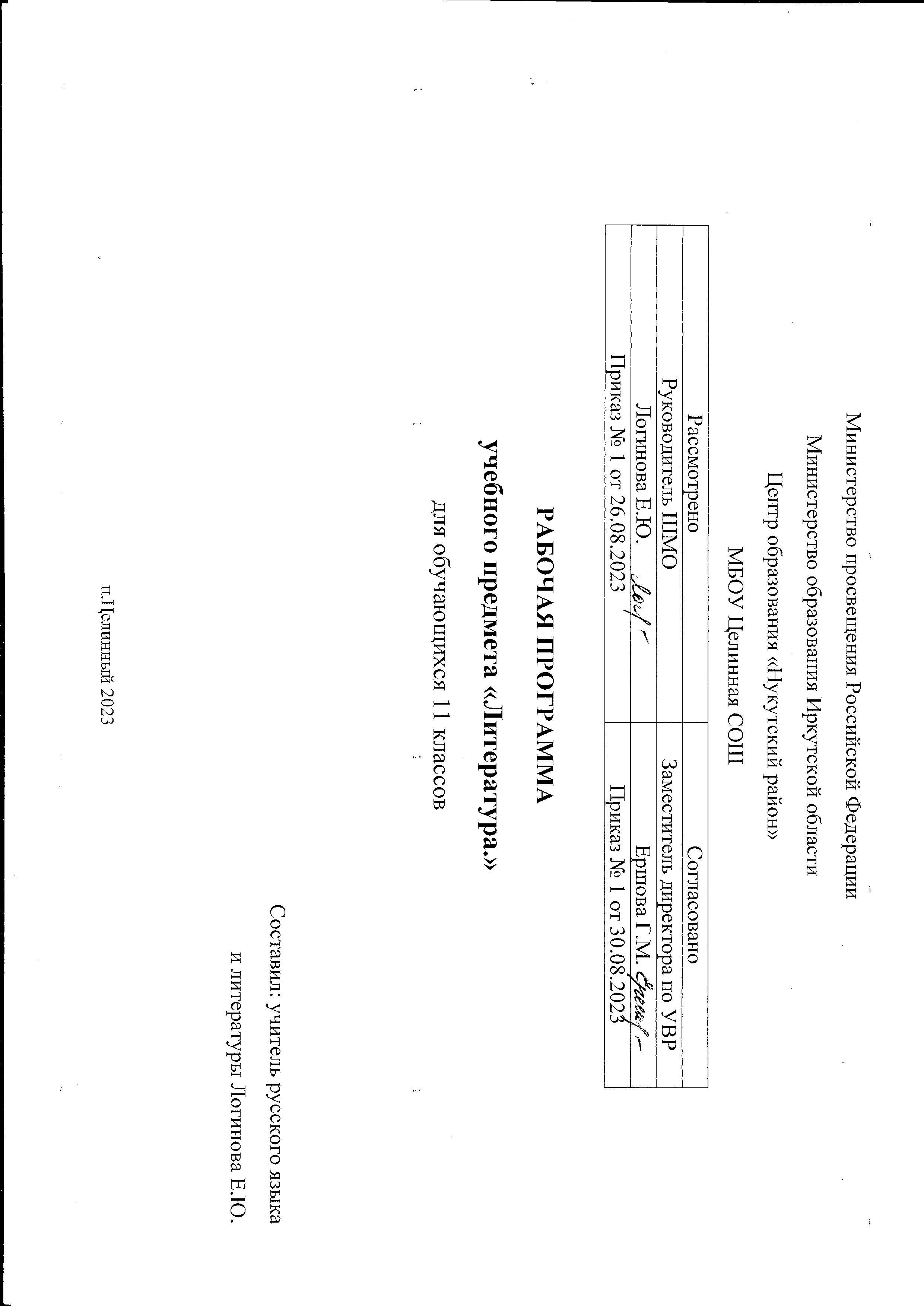 Раздел I. ПОЯСНИТЕЛЬНАЯ ЗАПИСКАНастоящая Рабочая программа по предмету «Литература» для 11 класса составлена на основе Программы по литературе для общеобразовательных учреждений (5-11 класс) под редакцией В.Я.Коровиной (М: Просвещение, 2009). Рабочая программа соответствует Федеральному компоненту Государственного образовательного стандарта (утвержден приказом Минобразования РФ № 1089 от 5 марта 2004 года) и Федеральному базисному учебному плану (утвержден приказом Минобразования России № 1312 от 9 марта 2004 года).Общая характеристика учебного предмета.Литература – базовая учебная дисциплина, формирующая духовный облик и нравственные ориентиры молодого поколения. Ей принадлежит ведущее место в эмоциональном, интеллектуальном и эстетическом развитии школьника, в формировании его миропонимания и национального самосознания. Специфика литературы как школьного предмета определяется сущностью литературы как феномена культуры: литература эстетически осваивает мир, выражая богатство и многообразие человеческого бытия в художественных образах. Она обладает большой силой воздействия на читателей, приобщая их к нравственно-эстетическим ценностям нации и человечества.Основу содержания литературы как учебного предмета составляют чтение и текстуальное изучение художественных произведений, составляющих золотой фонд русской классики. Каждое классическое произведение всегда актуально, так как обращено к вечным человеческим ценностям. Школьник постигает категории добра, справедливости, чести, патриотизма, любви к человеку, семье; понимает, что национальная самобытность раскрывается в широком культурном контексте. Целостное восприятие и понимание художественного произведения, формирование умения анализировать и интерпретировать художественный текст возможно только при соответствующей эмоционально-эстетической реакции читателя. Ее качество непосредственно зависит от читательской компетенции, включающей способность наслаждаться произведениями словесного искусства, развитый художественный вкус, необходимый объем историко- и теоретико-литературных знаний и умений, отвечающий возрастным особенностям учащегося.Курс литературы опирается на следующие виды деятельности по освоению содержания художественных произведений и теоретико-литературных понятий:-осознанное, творческое чтение художественных произведений разных жанров;-выразительное чтение художественного текста;-различные виды пересказа (подробный, краткий, выборочный, с элементами комментария, с творческим заданием);-ответы на вопросы, раскрывающие знание и понимание текста произведения;-заучивание наизусть стихотворных и прозаических текстов;-анализ и интерпретация произведения;-составление планов и написание отзывов о произведениях;-написание сочинений по литературным произведениям и на основе жизненных впечатлений;-целенаправленный поиск информации на основе знания ее источников и умения работать с ними;-определение принадлежности литературного (фольклорного) текста к тому или иному роду и жанру;-анализ текста, выявляющий авторский замысел; определение мотивов поступков героев и сущности конфликта;-выявление языковых средств художественной образности и определение их роли в раскрытии идейно-тематического содержания произведения;-участие в дискуссии, утверждение и доказательство своей точки зрения с учетом мнения оппонента;-целенаправленный поиск информации на основе знания ее источников и умения работать с ними;-подготовка рефератов, докладов.Учебный предмет «Литература» – одна из важнейших частей образовательной области «Филология». Взаимосвязь литературы и русского языка обусловлена традициями школьного образования и глубинной связью коммуникативной и эстетической функции слова. Искусство слова раскрывает все богатство национального языка, что требует внимания к языку в его художественной функции, а освоение русского языка невозможно без постоянного обращения к художественным произведениям. Освоение литературы как учебного предмета - важнейшее условие речевой и лингвистической грамотности учащегося. Литературное образование способствует формированию его речевой культуры.Литература тесно связана с другими учебными предметами и, в первую очередь, с русским языком. Единство этих дисциплин обеспечивает, прежде всего, общий для всех филологических наук предмет изучения – слово как единица языка и речи, его функционирование в различных сферах, в том числе эстетической. Содержание обоих курсов базируется на основах фундаментальных наук (лингвистики, стилистики, литературоведения, фольклористики и др.) и предполагает постижение языка и литературы как национально-культурных ценностей. И русский язык, и литература формируют коммуникативные умения и навыки, лежащие в основе человеческой деятельности, мышления. Литература взаимодействует также с дисциплинами художественного цикла (музыкой, изобразительным искусством, мировой художественной культурой): на уроках литературы формируется эстетическое отношение к окружающему миру. Вместе с историей и обществознанием литература обращается к проблемам, непосредственно связанным с общественной сущностью человека, формирует историзм мышления, обогащает культурно-историческую память учащихся, не только способствует освоению знаний по гуманитарным предметам, но и формирует у школьника активное отношение к действительности, к природе, ко всему окружающему миру. Одна из составляющих литературного образования – литературное творчество учащихся. Творческие работы различных жанров способствуют развитию аналитического и образного мышления школьника, в значительной мере формируя его общую культуру и социально-нравственные ориентиры.Курс литературы в школе основывается на следующих принципах:- связь искусства с жизнью;- единство формы и содержания;- историзм;- традиции и новаторство;- осмысление историко-культурных сведений;- усвоение основных понятий теории и истории литературы;- формирование умений оценивать и анализировать произведение;- овладение богатейшими  изобразительными средствами русского литературного языка.Главным при изучении предмета «Литература» остается работа с художественным текстом, предполагающая следующие виды учебной деятельности: рецептивная деятельность: чтение и полноценное восприятие художественного текста, заучивание наизусть (важна на всех этапах изучения литературы);репродуктивная деятельность: осмысление сюжета произведения, изображенных в нем событий, характеров, реалий (осуществляется в виде разного типа пересказов (близких к тексту, кратких, выборочных, с соответствующими лексико-стилистическими заданиями и изменением лица рассказчика); ответов на вопросы репродуктивного характера;продуктивная творческая деятельность: сочинения разных жанров, выразительное чтение художественных текстов, устное словесное рисование, инсценирование произведения, составление киносценария;поисковая деятельность: самостоятельный поиск ответа на проблемные вопросы, комментирование художественного произведения, установление ассоциативных связей с произведениями других видов искусства;исследовательская деятельность: анализ текста, сопоставление произведений художественной литературы и выявление в них общих и своеобразных черт.  В целях реализации личностно-ориентированного подхода в обучении учащихся используются следующиеобразовательные технологии: -коллективная система обучения (КСО),- информационно-коммуникационная технология, -здоровьесберегающая технология, -технология уровневой дифференциации обучения, -тестовая технология.Личностно-ориентированный подход поддерживает процессы самопознания, самореализации личности ребёнка, развития его неповторимой индивидуальности. В основе данного подхода заложены  следующие принципы:  вариативность - использование в процессе обучения не однотипных, равных для всех, а различных моделей обучения в зависимости от индивидуальных особенностей детей, их опыта;  синтез интеллекта и действия — использование таких технологий обучения, которые бы вовлекали детей в процесс познания, совместного действия и эмоционального освоения мира; приоритетный стандарт - вовлечение детей в такие виды деятельности, которые им интереснее, предпочтительнее.В условиях личностно-ориентированного подхода на уроке  используются такие  виды деятельности  учащихся как: -индивидуальная; -групповая; -коллективная; -самостоятельная работа (над учебным лингвистическим текстом или литературоведческой статьей).Раздел II. ТРЕБОВАНИЯ К УРОВНЮ ПОДГОТОВКИ ОБУЧАЮЩИХСЯобучающиеся должны знать:логику развития историко-литературного процесса в xx веке;важнейшие литературные направления xx века;биографические сведения об изученных писателях;содержание изученных произведений; отчётливо представлять себе роль и место изученного художественного произведения в литературном процессе, а также его судьбу в читательской практике.обучающиеся должны уметь:владеть различными приёмами изучения художественного текста как при классном анализе, так и при самостоятельном чтении;использовать биографические материалы, а также литературоведческую и критическую литературу;давать доказательную и убедительную оценку самостоятельно прочитанному произведению;свободно и целенаправленно использовать конкретные понятия теории литературы;при необходимости обращаться к различным формам взаимодействия искусств, используя эти материалы как при обращении к конкретному произведению, так и к определённым этапам литературного процесса.       Общие учебные умения, навыки и способы деятельностиНаправленность курса на интенсивное речевое и интеллектуальное развитие создает условия для реализации метапредметной функции, которую литература  выполняет в системе школьного образования. В процессе обучения старшеклассник получает возможность совершенствовать общеучебные умения, навыки, способы деятельности, которые базируются на видах речевой и интеллектуальной  деятельности и предполагают развитие речемыслительных, аналитических и творческих способностей. В процессе изучения  литературы совершенствуются и развиваются следующие общеучебные умения:коммуникативные (владение всеми видами речевой деятельности и основами культуры устной и письменной речи, базовыми умениями и навыками использования  знаний по литературе в жизненно важных для учащихся сферах и ситуациях общения); интеллектуальные (сравнение и сопоставление, соотнесение, синтез, обобщение, абстрагирование, оценивание и классификация); информационные (умение осуществлять библиографический поиск, извлекать информацию из различных источников, умение работать с текстом); организационные (умение формулировать цель деятельности, планировать ее, осуществлять самоконтроль, самооценку,  самокоррекцию). Механизмы формирования ключевых компетенций обучающихся проектная деятельность исследовательская деятельность применение ИКТ Раздел III. Календарно-тематическое планирование по литературе для 11 классIVраздел. Содержание курса «Литература. 11 класс» (102 часа)1.Вводный урок. Русская литература 20 века в контексте мировой культуры.(1 час)Традиции и новаторство в литературе. Литературное произведение и творчество писателя в контексте отечественной и мировой культуры. Интертекстуальные связи литературного произведения. Основные тенденции развития мировой и русской литературы XX века. Влияние исторических событий, философских и эстетических исканий эпохи на развитие литературы. Литературные направления XX века: реализм, модернизм. Трансформация жанров, «сквозных» тем мировой и русской литературы. Писатель и эпоха. Диалог писателя с литературной традицией и творческими исканиями современников.2.Русская литература конца 19 – начала 20 века. Обзор. (6 часов) Русская литература конца XIX — начала XX века в контексте мировой культуры. Философские и эстетические искания эпохи. Реализм и модернизм как доминанты литературного процесса. Серебряный век русской поэзии. Многообразие творческих индивидуальностей. Поиски и эксперименты, художественные открытия. Литературные манифесты и художественная практика. Особенности литературной жизни. Исторические события (Первая мировая война, революции в России) и их влияние на литературу.Творчество И.А. Бунина . Жизнь и творчество.      Философичность и тонкий лиризм поэзии Бунина. Пейзажная лирика поэта. Живописность и лаконизм бунинского поэтического слова. Традиционные темы русской поэзии в лирике Бунина. Реалистические традиции.      Рассказы «Антоновские яблоки», «Легкое дыхание», «Господин из Сан-Франциско», «Чистый понедельник».      Развитие традиций русской классической литературы в прозе Бунина. Тема угасания «дворянских гнезд» в рассказе «Антоновские яблоки». Исследование национального характера. «Вечные» темы в рассказах Бунина (счастье и трагедия любви, связь человека с миром природы, вера и память о прошлом). Психологизм бунинской прозы. Принципы создания характера. Соотношение текста и подтекста. Роль художественной детали. Символика бунинской прозы. Своеобразие стиля Бунина. Теория литературы. Аллюзия. Реалистическая символика. Развитие речи. Целостный анализ лирического стихотворения. Письменный ответ на вопрос об особенностях психологизма в одном из рассказов писателя.3. Творчество А.И. Куприна (2 часа) Жизнь и творчество (обзор).      Рассказ «Гранатовый браслет». Своеобразие сюжета рассказа. Споры героев об истинной, бескорыстной любви. Утверждение любви как высшей ценности. Трагизм решения любовной темы в рассказе. Мотив пробуждения души. Символический смысл художественных деталей, поэтическое изображение природы. Мастерство психологического анализа. Роль эпиграфа в рассказе. Смысл финала. Традиции русской классической литературы в прозе Куприна.      Теория литературы. Психологизм. Эпиграф. Развитие речи. 4. М. Горький (6 часов). Жизнь и судьба Максима Горького. Романтический идеал М. Горького в рассказе «Старуха Изергиль». «Свинцовые мерзости» в русской жизни в пьесе М. Горького «На дне». Спор о правде в пьесе М. Горького «На дне». Новаторство Горького- драматурга5. Зарубежная драматургия  начала ХХ века. Парадоксальное преобразование античного мира в пьесе Б. Шоу «Пигмалион»6. Литературное творчество поэтов- символистов. Поэзия французского символизма. Жизнь и творчество А. Рембо и П. Верлена. Художественный мир В. Брюсова7. Западно- европейские  и отечественные истоки акмеизма. «Я конквистадор в панцире железном…»: романтический герой лирики Н. Гумилёва 8. Поэтические эксперименты русских футуристов. «Король поэтов» Игорь Северянин9. А.А. Блок. Личность и творчество. Романтический мир раннего Блока. Анализ стихотворения А. Блока «Незнакомка». Тема Родины в творчестве А. Блока. Поэма А.Блока «Двенадцать». Символическое и конкретно- реалистическое в поэме А. Блока «Двенадцать». Обобщающий урок по творчеству А. Блока.10. «Словесным опалён огнём…». Жизнь и творчество н. А. Клюева.11. Анализ лирического стихотворения. Выполнение заданий с3-с4 ЕГЭ по литературе.12. С.Есенин как национальный поэт. Основные темы лирики С.Есенина. Тема быстротечности человеческого бытия в лирике С. А. Есенина.Жанр письма в лирике Есенина. Любовная лирика С.Есенина. Поэма С.Есенина «Анна Снегина».13.В.В.Маяковский. Жизнь и творчество. Поэтическое новаторство В.В. Маяковского.Поэма Маяковского «Облако в штанах».Пафос революционного переустройства мира в лирике В. Маяковского 14. «Мы рождено, чтоб сказку сделать былью» (П. Герман): обзор литературы 30-х годов ХХ века.15. Антиутопия. Роман Е.Замятина «Мы»16.Повесть А.Платонова «Котлован»17.М.А.Булгаков. Жизнь, творчество, личность. Роман Булгакова «Мастер и Маргарита». Жанр и композиция.Три мира в романе «Мастер и Маргарита». Любовь и творчество в романе «Мастер и Маргарита». Обобщение по роману Булгакова «Мастер и Маргарита». 18. Тема русской истории в творчестве А.Н.Толстого. Панорама русской жизни в романе А.Н.Толстого «Петр I». Образ Петра в романе А.Н.Толстого «Петр Первый».19. А. Ахматова «Голос своего поколения» . Тема Родины в лирике Ахматовой. Тема народного страдания и скорби в поэме Ахматовой «Реквием». Развитие речи. Анализ стихотворения Ахматовой20. Поэтический мир М. Цветаевой. Развитие речи. Анализ стихотворения М.Цветаевой «Молодость».21. Человек и природа в поэзии Н. Заболоцкого22. М.А.Шолохов. Жизнь, личность, творчество. Картины жизни донских казаков в романе Шолохова «Тихий Дон». «Чудовищная нелепица войны» в изображении Шолохова. «В мире, расколотом надвое». Гражданская война в изображении Шолохова. Судьба Григория Мелехова. Семинар по роману-эпопее «Тихий Дон».23. Поэзия и проза Великой Отечественной войны (обзор). Правда о войне в повести Некрасова «В окопах Сталинграда». Лейтенантская проза (обзор)Повесть В. Кондратьева «Сашка»А.Т.Твардовский. Творчество и судьба.  «По праву памяти». Народный характер поэмы Твардовского «Василий Тёркин»24. Б.Л.Пастернак. Начало творческого пути. Лирика.Человек, история и природа в романе Б.Л.Пастернака «Доктор Живаго».Христианские мотивы в романе Пастернака «Доктор Живаго». Обобщающий урок по творчеству Б.Л.Пастернака.25. Обзор русской литературы второй половины ХХ века. Литература «оттепели».А.И.Солженицын.Судьба и творчество писателя. Анализ рассказа Солженицына «Матренин двор».26.  «Деревенская проза». Творчество В.М. Шукшина. 27. В.Г.Распутин. «Прощание с Матерой».28. Поэзия Н.Рубцова.29. И. А. Бродский. Стихотворения30. Б. Ш. Окуджава Стихотворения.31. А. В. Вампилов. Пьеса «Утиная охота».32. Русская литература последнего десятилетия.    Основные тенденции современного литературного процесса. Последние публикации в журналах, отмеченные премиями, получившие общественный резонанс, положительные отклики в печати.  Теория литературы. Литературный процесс. Авангардизм. 33. Новейшая литература. Обзор.34.Обобщение и систематизация изученногоРаздел V. Виды и формы контроляиндивидуальный групповой фронтальный Проверка знания текста художественного произведения, сочинения  в формате ЕГЭ, тесты по материалам и в формате ЕГЭ ( в том числе интерактивные), проверочные работы по теории и истории литературы в соответствии с  кодификатором ЕГЭ, устное монологическое высказывание, устные ответы на семинарах , эссе (классическое, аргументированное), конспекты лекций учителя, критических  и научных статей, сообщения по теме, рефераты, доклады, презентации ,  проекты,  творческие задания и т.п.Виды контроля предварительный текущий тематический итоговый Раздел VI. ПЕРЕЧЕНЬ УЧЕБНО-МЕТОДИЧЕСКИХ СРЕДСТВ ОБУЧЕНИЯ.Егорова Н.В. Универсальные поурочные разработки по литературе.11 класс.II полугодие.- М.: ВАКО, 2014Егорова Н.В., Золотарева И.В. Поурочные разработки по литературе XX века. 11 класс. I полугодие- М.: ВАКО, 2014Миронова Н.А. Тесты по литературе: к учебнику «Русская литература XX века. В 2-х ч.11 кл.».- М.: Экзамен, 2013Оглоблина Н.Н. Тесты по литературе. 5-11кл.-М.:Просвещение, 2012 Чертов В.Ф.  Литература 11 класс  (Тесты, вопросы, задания  по русской  литературе 20 века), М. «Просвещение», 2012  Преподавание  литературы в 11 классе. Книга  для  учителя, М., Просвещение, 2013                                         Контрольные  и  проверочные  работы  по  литературе  9-11 классов, М., Просвещение, 2013                                                Поэзия  серебряного века  М. «Дрофа», 1997  Художественная литература:1. http://www.rusfolk.chat.ru – Русский фольклор2. http://www.pogovorka.com. – Пословицы и поговорки3. http://old-russian.chat.ru – Древнерусская литература4. http://www.klassika.ru – Библиотека классической русской литературы5. http://www.ruthenia.ru – Русская поэзия 60-х годовСправочно-информационные и методические материалы:1. http://www.rol.ru – Электронная версия журнала «Вопросы литературы»2. http://www.1september.ru – Электронные версии газеты «Литература» (Приложение к «Первому сентября»)3. http://center.fio.ru – Мастерская «В помощь учителю. Литература»№ урокаФактдатаДата Тема, основное содержание урокаТип урокаФормы контроляПодготовка к ЕГЭУчебные компетенцииДомашнее задание п/пЛитература начала XX века Введение (2 часа)Литература начала XX века Введение (2 часа)Литература начала XX века Введение (2 часа)Литература начала XX века Введение (2 часа)Литература начала XX века Введение (2 часа)Литература начала XX века Введение (2 часа)Литература начала XX века Введение (2 часа)Литература начала XX века Введение (2 часа)Литература начала XX века Введение (2 часа)1Введение. Русская литература ХХ века в контексте мировой культуры.Лекция Знать характерные особенности эпохи; основные этапы развития литературы.Уметь конспектировать лекцию учителя.Выучить по тетради лекцию учителя, индивидуально  - по учебнику (по вариантам с. 20-21, 22-24, 24-25, 26), индивидуально – сообщение об И. А. Бунине2Развитие традиций русской классической литературы. Своеобразие реализма в русской литературе начала ХХ века.Лекция с элементами беседыЗнать общественно-политическую обстановку эпохи. Уметь извлекать необходимую информацию из монографической литературы.индивидуально – сообщение об И. А. БунинеПисатели-реалисты начала XX века – 30 часовПисатели-реалисты начала XX века – 30 часовПисатели-реалисты начала XX века – 30 часовПисатели-реалисты начала XX века – 30 часовПисатели-реалисты начала XX века – 30 часовПисатели-реалисты начала XX века – 30 часовПисатели-реалисты начала XX века – 30 часовПисатели-реалисты начала XX века – 30 часовПисатели-реалисты начала XX века – 30 часовИван Алексеевич Бунин (5 часов)- (1870-1953)Иван Алексеевич Бунин (5 часов)- (1870-1953)Иван Алексеевич Бунин (5 часов)- (1870-1953)Иван Алексеевич Бунин (5 часов)- (1870-1953)Иван Алексеевич Бунин (5 часов)- (1870-1953)Иван Алексеевич Бунин (5 часов)- (1870-1953)Иван Алексеевич Бунин (5 часов)- (1870-1953)Иван Алексеевич Бунин (5 часов)- (1870-1953)Иван Алексеевич Бунин (5 часов)- (1870-1953)3И.А. Бунин. Жизнь и творчество. Лирика И.А. Бунина. Её философичность, лаконизм, изысканность.Лекция, практикумЗнать важнейшие биографические сведения о писателе. Уметь анализировать произведение в единстве содержания и формы.Теория литературы. Психологизм пейзажа в художественной литературе. Рассказ (углубление представлений).Прочитать рассказ И. А. Бунина «Антоновские яблоки», 4И.А. Бунин.Рассказ «Антоновские яблоки». Мотив увядания и запустения дворянских гнезд. Предчувствие гибели традиционного крестьянского уклада. беседаЗнать текст произведения; сюжет, особенности композиции и систему образов. Уметь анализировать произведение в единстве содержания и формы.Прочитать рассказ И. А. Бунина «Господин из Сан-Франциско», 5Рассказ «Господин из Сан-Франциско». Обращение писателя к широчайшим социально - философским обобщениям. Поэтика рассказа.Практикум Тестовый контрольУметь составлять развёрнутую характеристику героя; определять роль художественной детали, выделять в тексте нравственно-идеологические проблемы и формулировать собственные ценностные ориентирыПрочитать рассказ И. А. Бунина «Чистый понедельник», индивидуально – по учебнику о рассказе «Господин из Сан-Франциско», с. 45-46., тест  Бунин И.А. Господин из Сан-Франциско6Тема любви в рассказе «Чистый понедельник». Своеобразие лирического повествования в прозе писателя.Психологизм бунинской прозы.Беседа Уметь определять стилистическую окрашенность повествования, анализировать эпизод и объяснять его связь с проблематикой произведения по учебнику о рассказе И. А. Бунина «Чистый понедельник», с. 53-54, прочитать рассказы «Легкое дыхание» «Солнечный удар», 7Поэтичность женских образов в цикле рассказов о любви «Темные аллеи». Своеобразие художественной манеры И. А. Бунина в рассказах «Легкое дыхание», «Солнечный удар».Беседа Проверочная работаЗнать текст произведения; сюжет, особенности композиции и систему образов.  Уметь анализировать произведение в единстве содержания и формы.Индивидуально – сообщение об А. И. Куприне, всем – прочитать повесть А. И. Куприна «Гранатовый браслет», Выучить наизусть 2 стихотворения по выборуАлександр Иванович Куприн (4часа)(1870-1938)Александр Иванович Куприн (4часа)(1870-1938)Александр Иванович Куприн (4часа)(1870-1938)Александр Иванович Куприн (4часа)(1870-1938)Александр Иванович Куприн (4часа)(1870-1938)Александр Иванович Куприн (4часа)(1870-1938)Александр Иванович Куприн (4часа)(1870-1938)Александр Иванович Куприн (4часа)(1870-1938)Александр Иванович Куприн (4часа)(1870-1938)8А.И. Куприн. Жизнь и творчество. Лекция Знать важнейшие биографические сведения о писателе; тексты произведенийТеория литературы. Сюжет и фабула эпического произведения (углубление представлений).С. 60-61, тест Куприн А.И. Гранатовый браслет, Тест Куприн А.И. Олеся9Рассказ «Гранатовый браслет». Трагическая история любви Желткова и пробуждение души Веры.Практикум Проверочная работаЗнать сюжет, особенности композиции и систему образов.Уметь выполнять тестовые заданияС. 60-61, тест Куприн А.И. Гранатовый браслет, Тест Куприн А.И. Олеся10Поэтическое изображение природы в повести «Олеся», богатство духовного мира героини. Мечты Олеси и реальная жизнь деревни и ее обитателей. Толстовские традиции в прозе Куприна. Практикум Устный опрос Знать сюжет, особенности композиции и систему образов; Уметь анализировать образ героя литературного произведенияПодготовить материалы для письменной работы по творчеству Бунина и Куприна11Сочинение № 1«Проблема любви в произведениях Бунина и Куприна»Развитие речиПисьменная работаС2.4 (5-10 предложений)Уметь составлять план собственного высказывания; создавать сочинение-рассуждение проблемного характера; обосновывать свое высказывание.Подготовить сообщение о жизни и творчестве М.Горького Максим Горький (Алексей Максимович Пешков) - 5 часов(1868-1936)Максим Горький (Алексей Максимович Пешков) - 5 часов(1868-1936)Максим Горький (Алексей Максимович Пешков) - 5 часов(1868-1936)Максим Горький (Алексей Максимович Пешков) - 5 часов(1868-1936)Максим Горький (Алексей Максимович Пешков) - 5 часов(1868-1936)Максим Горький (Алексей Максимович Пешков) - 5 часов(1868-1936)Максим Горький (Алексей Максимович Пешков) - 5 часов(1868-1936)Максим Горький (Алексей Максимович Пешков) - 5 часов(1868-1936)Максим Горький (Алексей Максимович Пешков) - 5 часов(1868-1936)12М. Горький. Жизнь и творчество.Лекция, практикумЗнать важнейшие биографические сведения о писателеЧитать «Старуха Изергиль» 13Ранние романтические рассказы «Старуха Изергиль». Проблематика и особенности композиции рассказа. Проблема героя в рассказах Горького. Смысл противопоставления Данко и Ларры. Лекция, практикумУстный опрос Знать текст произведения; сюжет, особенности композиции и систему образов. Уметь  анализировать произведение в единстве содержания и формы.Прочитать 1-2-ое действия пьесы А. М. Горького «На дне».14«На дне» как социально - философская драма. Смысл названия пьесы. Новаторство Горького-драматурга. Сценическая судьба пьесы.Лекция, беседаУстный опросЗнать историю создания произведения, жанровое своеобразие, проблематикуТеория литературы. Социально-философская драма как жанр драматургии (начальные представления).Дочитать пьесу А. М. Горького «На дне», выучить по учебнику о «Несвоевременных мыслях», с. 180-181., Сочинение-миниатюра «В чем смысл названия пьесы?»15Атмосфера духовного разобщения людей. Проблема мнимого и реального преодоления унизительного положения, иллюзий и активной мысли, сна и пробуждения души. Хозяева жизни «на дне».Беседа Проверочная работаУметь проследить развитие конфликта в драме, анализировать место и роль отдельного эпизода в произведении, анализировать систему образовДочитать пьесу А. М. Горького «На дне», выучить по учебнику о «Несвоевременных мыслях», с. 180-181., Сочинение-миниатюра «В чем смысл названия пьесы?»16Три правды в пьесе «На дне» и их трагическое столкновение.Беседа Устный опросУметь проследить развитие конфликта в драме, анализировать место и роль отдельного эпизода в произведении, анализировать систему образовПодготовить материал к сочинению, написать сочинение (сочинение № 2)Серебряный век русской поэзии (6 часов)Серебряный век русской поэзии (6 часов)Серебряный век русской поэзии (6 часов)Серебряный век русской поэзии (6 часов)Серебряный век русской поэзии (6 часов)Серебряный век русской поэзии (6 часов)Серебряный век русской поэзии (6 часов)Серебряный век русской поэзии (6 часов)Серебряный век русской поэзии (6 часов)17Серебряный век русской поэзии. Русский символизм и его истоки. Творчество        3. Гиппиус, А. Белого.Лекция, практикумЗадание 24 часть 1Знать характерные особенности эпохи, отраженные в произведениях; важнейшие биографические сведения о поэтах. Уметь анализировать произведение в единстве содержания и формы.Выучить материал лекции в тетради, выучить наизусть 2 стихотворения по выбору 18В.Я. Брюсов. Слово о поэте. Стихотворения. Сквозные темы поэзии Брюсова. Проблематика и стиль произведений В.Я Брюсова.Лекция, практикумУстный опросЗадание 24 часть 1Знать важнейшие биографические сведения о поэте. Уметь анализировать произведение в единстве содержания и формы. Теория литературы. Символизм. Изобразительно-выразительные средства художественной литературы: тропы, синтаксические фигуры, звукопись. Выучить материал лекции в тетради, выучить наизусть 2 стихотворения по выбору 19К.Д.Бальмонт. Слово о поэте. Стихотворения. Цветопись и звукопись поэзии Бальмонта. Интерес к древнеславянскому фольклору. Тема России в эмигрантской лирике Бальмонта.Лекция, практикумУстный опросЗадание 24 часть 1Знать важнейшие биографические сведения о поэте. Уметь анализировать произведение в единстве содержания и формы. выучить наизусть 2 стихотворения по выбору, тест «Серебряный век» русской поэзии20Западноевропейские и отечественные истоки акмеизма. Поэт-акмеист Н.С. Гумилёв. Проблематика и поэтика лирики Н.С. Гумилёва. Трагическая судьба поэта после революции. Лекция, практикумУстный опросЗадание 24 часть 1Знать основные положения акмеизма как литературного направления, важнейшие биографические сведения о поэте. Уметь анализировать произведение в единстве содержания и формы. Теория литературы. Акмеизм. Изобразительно-выразительные средства художественной литературы: тропы, синтаксические фигуры, звукопись. 21Футуризм как литературное направление. Русские футуристы. Поиски новых поэтических форм в лирике И. Северянина. Поэтические неологизмы. Лекция, беседа Устный опросЗадание 24 часть 1Знать основные положения футуризма как литературного направления.Уметь выступать с устным сообщением Теория литературы. Футуризм. Изобразительно-выразительные средства художественной литературы: тропы, синтаксические фигуры, звукопись.  выучить наизусть 2 стихотворения по выбору, прочитать по учебнику с. 143-146, подготовиться к контрольной работе по теме «Серебряный век русской поэзии»22Контрольная работа № 1  (тест) «Серебряный век русской поэзии»Практикум Тестовый контрольЗнать основные положения символизма, акмеизма, футуризма как литературных направлений.Уметь анализировать произведение в единстве содержания и формы.Александр Александрович Блок (6 часов)(1880-1821)Александр Александрович Блок (6 часов)(1880-1821)Александр Александрович Блок (6 часов)(1880-1821)Александр Александрович Блок (6 часов)(1880-1821)Александр Александрович Блок (6 часов)(1880-1821)Александр Александрович Блок (6 часов)(1880-1821)Александр Александрович Блок (6 часов)(1880-1821)Александр Александрович Блок (6 часов)(1880-1821)Александр Александрович Блок (6 часов)(1880-1821)23 А. А, Блок. Жизнь и творчество. Блок и символизм. Темы и образы ранней лирики. «Стихи о прекрасной Даме».Лекция, беседа Теория стихосложенияА24Знать важнейшие биографические сведения о поэте. Уметь анализировать произведение в единстве содержания и формы. Теория литературы. Лирический цикл (стихотворений). Выучить по вариантам с. 186-188, с. 188-189., наизусть «Ночь, улица, фонарь, аптека...», «Фабрика.24Тема страшного мира в лирикеА. Блока. «Незнакомка», «В ресторане», «Фабрика». Развитие понятия об образе-символе.Практикум Выразительное чтение наизусть Уметь передавать динамику чувств героя и автора в выразительном чтении.Уметь выделять изобразительные средства языка и определять их роль в художественном текстеВыучить по вариантам с. 186-188, с. 188-189., наизусть «Ночь, улица, фонарь, аптека...», «Фабрика.25Тема Родины в лирике А. Блока. «Россия», «Река раскинулась», «На железной дороге».Практикум Выразительное чтение наизустьС2,4 (5-10 предложений)Уметь передавать динамику чувств героя и автора в выразительном чтении.Уметь выделять изобразительные средства языка и определять их роль в художественном текстеВыучить наизусть стихотворение «Россия».26Поэма «Двенадцать». Герои поэмы, сюжет, композиция. Многоплановость  и сложность её художественного мира. Символическое и конкретно-реалистическое в поэме. Лекция, практикумВыразительное чтение наизусть Знать сюжет поэмы и её героев; понимать неоднозначность трактовки финала; символику поэмы Уметь выделять ИВС и определять их роль в художественном тексте.Выучить наизусть стихотворение «Незнакомка». Тест Готовимся к ЕГЭ. Задание В12. Стихотворные размеры. Вариант 127Поэма «Двенадцать». Гармония несочетаемого в языковой и музыкальной стихиях произведения. Авторская позиция и способы ее выражения в поэме. Многозначность финала.Практикум Выразительное чтение наизусть Уметь составлять план сочинения и отбирать литературный материал в соответствии с темой. Теория литературы. Верлибр (свободный стих). Авторская позиция и способы ее выражения в произведении (развитие представлений).Выучить наизусть стихотворение «Незнакомка». Тест Готовимся к ЕГЭ. Задание В12. Стихотворные размеры. Вариант 128Сочинение № 3 «Тема Родины в творчестве русских поэтов»Развитие речиПисьменная работа С2,4 (5-10 предложений)Уметь отбирать литературный материал по выбранной теме, полно раскрыть её и грамотно изложить материал, самостоятельно редактировать текстВыучить по учебнику с. 204-208.Новокрестьянская поэзия (Обзор)- 1 часНовокрестьянская поэзия (Обзор)- 1 часНовокрестьянская поэзия (Обзор)- 1 часНовокрестьянская поэзия (Обзор)- 1 часНовокрестьянская поэзия (Обзор)- 1 часНовокрестьянская поэзия (Обзор)- 1 часНовокрестьянская поэзия (Обзор)- 1 часНовокрестьянская поэзия (Обзор)- 1 часНовокрестьянская поэзия (Обзор)- 1 час29Н. А. Клюев Жизнь и творчество (обзор). Стихотворения.  Духовные и поэтические истоки новокрестьянской поэзии. Интерес к художественному богатству славянского фольклора. Полемика новокрестьянских поэтов с пролетарской поэзией. Художественные и идейно-нравственные аспекты этой полемики.Знать важнейшие биографические сведения о поэте. Уметь анализировать произведение в единстве содержания и формы.Сергей Александрович Есенин (4 часа)(1895 – 1925)Сергей Александрович Есенин (4 часа)(1895 – 1925)Сергей Александрович Есенин (4 часа)(1895 – 1925)Сергей Александрович Есенин (4 часа)(1895 – 1925)Сергей Александрович Есенин (4 часа)(1895 – 1925)Сергей Александрович Есенин (4 часа)(1895 – 1925)Сергей Александрович Есенин (4 часа)(1895 – 1925)Сергей Александрович Есенин (4 часа)(1895 – 1925)Сергей Александрович Есенин (4 часа)(1895 – 1925)30С.А. Есенин. Жизнь и творчество. Ранняя лирика. «Гой ты, Русь моя родная...», «Письмо матери». Трагизм восприятия гибели русской деревни.Лекция, беседа Знать важнейшие биографические сведения о поэте. Уметь анализировать произведение в единстве содержания и формы.Наизусть «Письмо к матери»31Тема России в лирике С. Есенина.«Я покинул родимый дом…», «Русь Советская», «Спит ковыль. Равнина дорогая...», «Возвращение на родину» и др. Практикум Выразительное чтение наизустьЗнать эволюцию темы Родины в лирике Есенина.Теория литературы. Фольклоризм литературы (углубление понятия). Имажинизм. Выучить материал лекции по тетради, 32Любовная тема в лирике С. Есенина. «Не бродить, не мять в кустах багряных...», «Собаке Качалова», «Шаганэ ты моя, Шаганэ» и др.Практикум Выразительное чтение наизустьУметь определять смену чувств в стихах о любви на основе личностного восприятия.Уметь выделять ИВС и определять их роль в художественном тексте. Теория литературы. Лирический стихотворный цикл (углубление понятия). Выучить наизусть стихотворение «Шаганэ ты моя, Шаганэ»33Тема быстротечности человеческого бытия в лирике С. Есенина. «Не жалею, не зову, не плачу...», «Мы теперь уходим понемногу...», «Сорокоуст».   Поэма «Анна Снегина»Практикум Проверочная работа (тест)Уметь выступать с устным сообщением.Уметь выделять ИВС и определять их роль в художественном тексте. Теория литературы. Биографическая основа литературного произведения (углубление понятия).Наизусть «Не жалею, не зову, не плачу...».Литература 20-х годов XX века(6 часов)Литература 20-х годов XX века(6 часов)Литература 20-х годов XX века(6 часов)Литература 20-х годов XX века(6 часов)Литература 20-х годов XX века(6 часов)Литература 20-х годов XX века(6 часов)Литература 20-х годов XX века(6 часов)Литература 20-х годов XX века(6 часов)Литература 20-х годов XX века(6 часов)34Общая характеристика литературного процесса. Литературные объединения («Пролеткульт», «Кузница», ЛЕФ, «Перевал», конструктивисты, ОБЭРИУ, «Серапионовы братья» и др.).Семинар Знать характерные особенности эпохи; основные этапы развития литературы. Уметь составлять конспект.Прочитать роман А. Фадеева «Разгром»35-36Тема революции и Гражданской войны в творчестве писателей нового поколения Александр Александрович Фадеев. Роман «Разгром». Особенности жанра и композиции. Образ Левинсона и проблема гуманизма в романе. Народ и интеллигенция в романе.ПрактикумУстный опросЗнать сюжет, особенности композиции и систему образов; Уметь анализировать образ героя литературного произведенияРассказы А. Аверченко, Тэффи (Н. Лохвицкой)37Трагическое осмысление темы России и революции в творчестве поэтов старшего поколения. Поиски поэтического языка новой эпохи, эксперименты со словом (В. Хлебников, поэты-обэриуты).Лекция, беседа Выразительное чтениеЗнать характерные особенности эпохи; основные этапы развития литературы. Уметь анализировать произведение в единстве содержания и формы.Подготовиться к семинару по эмигрантской сатире (темы в тетради)38-39Русская эмигрантская сатира. А. Аверченко. «Дюжина ножей в спину революции»; Тэффи. «НостальгияСеминар Готовимся к ЕГЭ.  Жанры литературыЗнать характерные особенности эпохи; основные этапы развития литературы. Уметь анализировать произведение в единстве содержания и формы.Выучить по учебнику с. 283-287Владимир Владимирович Маяковский (4 часа)(1893 – 1930)Владимир Владимирович Маяковский (4 часа)(1893 – 1930)Владимир Владимирович Маяковский (4 часа)(1893 – 1930)Владимир Владимирович Маяковский (4 часа)(1893 – 1930)Владимир Владимирович Маяковский (4 часа)(1893 – 1930)Владимир Владимирович Маяковский (4 часа)(1893 – 1930)Владимир Владимирович Маяковский (4 часа)(1893 – 1930)Владимир Владимирович Маяковский (4 часа)(1893 – 1930)Владимир Владимирович Маяковский (4 часа)(1893 – 1930)40В.В. Маяковский. Жизнь и творчество. Художественный мир ранней лирики поэта: дух бунтарства и эпатажа. Поэзия и живопись. Маяковский и футуризм.Лекция, беседаЗнать тематику лирики раннего творчества поэта, особенности строфики и графики; понимать, в чём состоит новаторский характер поэзии.Уметь выделять ИВС и определять их роль в художественном тексте. Теория литературы. Футуризм (развитие представлений). Тоническое стихосложение (углубление понятия). Наизусть «А вы могли бы?»41Поэт и революция. Пафос революционного переустройства мира. Поэтическое новаторство Маяковского. Сатирический пафос лирики. «Прозаседавшиеся» и др.Практикум Выразительное чтение наизустьЗнать сатирические произведения в творчестве поэта.Уметь находить объекты сатиры,  выделять ИВС и определять их роль в художественном тексте. Теория литературы. Развитие представлений о рифме: рифма составная (каламбурная), рифма ассонансная.Наизусть «Послушайте» 42Своеобразие любовной лирики В. Маяковского. Поэма «Облако в штанах». Практикум Выразительное чтение наизустьЗнать особенности любовной лирики поэта.Уметь определять смену чувств лирического герояВыучить по учебнику по вариантам с. 287-289, с. С. 289-290.43Тема поэта и поэзии в творчестве В. Маяковского. Драматургия В. Маяковского. Практикум Устный опросЗнать особенности раскрытия  данной темы поэтом.Уметь анализировать стихотворения Теория литературы. Развитие представлений о рифме: рифма составная (каламбурная), рифма ассонансная.Выучить по учебнику с. 301-304, домашнее сочинение № 4 «Тема поэта и поэзии в творчестве русских поэтов»Литература 30-х годов XX века (Обзор)- 3 часаЛитература 30-х годов XX века (Обзор)- 3 часаЛитература 30-х годов XX века (Обзор)- 3 часаЛитература 30-х годов XX века (Обзор)- 3 часаЛитература 30-х годов XX века (Обзор)- 3 часаЛитература 30-х годов XX века (Обзор)- 3 часаЛитература 30-х годов XX века (Обзор)- 3 часаЛитература 30-х годов XX века (Обзор)- 3 часаЛитература 30-х годов XX века (Обзор)- 3 часа44Литература З0-х годов. Обзор. Сложность творческих поисков и писательских судеб 30-х годов. Судьба человека и его призвание в поэзии 30-х годов.Семинар Выразительное чтение наизустьЗнать характерные особенности эпохи; основные этапы развития литературы. Уметь составлять конспект.Повторить справочный материал 4546Тема русской истории в литературе 30-х годов: А. Толстой. Роман «Петр Первый» Панорама русской жизни в романе. Реальное время  и пространство России первой четверти 18 века. Главная проблема романа – изображение творческого труда народа. Патриотический пафос. Петр I как государственный деятель, вызванный к жизни исторической необходимостью.Беседа, практикум Устный опросЗнать биографию писателя, историю создания своеобразие жанра романа, идейно-художественную задачу Толстого. Уметь аналитически работать с прозаическим произведением, выявлять  и анализировать проблемы.Индивидуальное задание – биография и творчество М. А. Булгакова, история создания и публикации романа «Мастер и Маргарита»Михаил Афанасьевич Булгаков- 7 часов(1891 – 1940)Михаил Афанасьевич Булгаков- 7 часов(1891 – 1940)Михаил Афанасьевич Булгаков- 7 часов(1891 – 1940)Михаил Афанасьевич Булгаков- 7 часов(1891 – 1940)Михаил Афанасьевич Булгаков- 7 часов(1891 – 1940)Михаил Афанасьевич Булгаков- 7 часов(1891 – 1940)Михаил Афанасьевич Булгаков- 7 часов(1891 – 1940)Михаил Афанасьевич Булгаков- 7 часов(1891 – 1940)Михаил Афанасьевич Булгаков- 7 часов(1891 – 1940)47М.А. Булгаков. Жизнь и творчество. История создания, проблематика романа «Мастер и Маргарита».Лекция Знать биографию писателя, историю создания и публикации, своеобразие жанра и композиции романа «Мастер и Маргарита»Теория литературы. Разнообразие типов романа в русской прозе XX века.Выучить по учебнику по вариантам с. 65-66 (II), с. 68-69 (II), с. 69-70 (II).48Три мира в романе «Мастер и Маргарита». Историческая тема в романе. Иешуа Га- Ноцри и Понтий Пилат. Беседа, практикум Проверочная работаЗнать роль фантастики в романе.Уметь постигать содержание произведения на аналитическом уровне, составлять групповую характеристику персонажей, делать обобщение на основе сравнительной характеристики героев.Тест по содержанию романа, образы Воланда и его свиты49Многоплановость, разноуровневость повествования: от символического (библейского или мифологического) до сатирического (бытового). Сочетание реальности и фантастики. Роль свиты Воланда в романе. Практикум Анализ текстаЗнать роль фантастики в романе.Уметь постигать содержание произведения на аналитическом уровне, составлять групповую характеристику персонажей, делать обобщение на основе сравнительной характеристики героев.Выучить по учебнику по вариантам с. 66 (II), с. 67-68 (II).50«Мастер и Маргарита» — апология идеальной любви в атмосфере отчаяния и мрака.Практикум Проверочная работаЗнать особенности психологизма в романе.Уметь составлять развёрнутую характеристику героя; определять роль художественной детали.Тест по содержанию романа, образ Мастера51Проблема творчества и судьбы художника. Образ МастераПрактикум Анализ текстаУметь составлять развёрнутую характеристику героя; определять роль художественной детали.Уметь составлять план сочинения и отбирать литературный материал в соответствии с темойОбразы представителей советского общества52Москва 30-х годов ХХ века в романе. Сатира и глубокий психологизм романа.Практикум Анализ текстаУметь постигать содержание произведения на аналитическом уровне, составлять групповую характеристику персонажей, делать обобщение на основе сравнительной характеристики героев.Подобрать материал к сочинению по роману53Сочинение 5 по роману Булгакова «Мастер и Маргарита»Развитие речиКонтрольное сочинениеС 5 (350 слов)Уметь отбирать литературный материал по выбранной теме, полно раскрыть её и грамотно изложить материал, самостоятельно редактировать текстЧитать повесть «Котлован»Андрей Платонович Платонов (2 часа)(1899 – 1951)Андрей Платонович Платонов (2 часа)(1899 – 1951)Андрей Платонович Платонов (2 часа)(1899 – 1951)Андрей Платонович Платонов (2 часа)(1899 – 1951)Андрей Платонович Платонов (2 часа)(1899 – 1951)Андрей Платонович Платонов (2 часа)(1899 – 1951)Андрей Платонович Платонов (2 часа)(1899 – 1951)Андрей Платонович Платонов (2 часа)(1899 – 1951)Андрей Платонович Платонов (2 часа)(1899 – 1951)54-55А.П. Платонов. Жизнь и творчество (обзор). Повесть А. Платонова «Котлован». Характерные черты времени в повести Платонова. Метафоричность художественного мышления. Утопические идеи «общей жизни» как основа сюжета повести. Философская многозначность названия. Необычность языка и стиля Платонова. Связь его творчества с традициями русской сатиры (М. Е. Салтыков-Щедрин).Урок внеклассного чтения, беседаАнализ текстаЗнать смысл названия произведения, центральные образы, проблематику.Уметь составлять групповую характеристику персонажей, делать обобщение на основе сравнительной характеристики героев. Теория литературы. Индивидуальный стиль писателя (углубление понятия). Авторские неологизмы (развитие представлений).Подготовить сообщения о жизни и творчестве Ахматовой А. Анна Андреевна Ахматова (4 часа)(1889 – 1966)Анна Андреевна Ахматова (4 часа)(1889 – 1966)Анна Андреевна Ахматова (4 часа)(1889 – 1966)Анна Андреевна Ахматова (4 часа)(1889 – 1966)Анна Андреевна Ахматова (4 часа)(1889 – 1966)Анна Андреевна Ахматова (4 часа)(1889 – 1966)Анна Андреевна Ахматова (4 часа)(1889 – 1966)Анна Андреевна Ахматова (4 часа)(1889 – 1966)Анна Андреевна Ахматова (4 часа)(1889 – 1966)56130.01А. А. Ахматова. Жизнь и творчество. Искренность интонаций и глубокий психологизм ахматовской лирики. Лекция, практикум Выразительное чтение наизустьЗнать важнейшие биографические сведения о поэте. Уметь анализировать произведение в единстве содержания и формы. Теория литературы. Сюжетность лирики (развитие представлений).Наизусть «Мне голос был. Он звал утешно...»57Любовная лирика. Любовь как возвышенное и прекрасное, всепоглощающее чувство в поэзии Ахматовой.Практикум Выразительное чтение наизустьЗадание 24 част 1Знать особенности раскрытия темы.Уметь выделять ИВС в поэтическом тексте  и определять их рольНаизусть «Родная земля»58Судьба России и судьба поэта в лирике А. А. Ахматовой. Слиянность темы России и собственной судьбы в исповедальной лирике Ахматовой.Практикум Выразительное чтение наизустьЗадание 24 част 1Знать особенности раскрытия темы.Уметь выделять ИВС в поэтическом тексте  и определять их рольНаизусть «Мне ни к чему одические рати...»59Поэма А. Ахматовой «Реквием». Смысл названия поэмы. Единство трагедии народа и поэта. Тема суда времени и исторической памяти. Особенности жанра и композиции поэмы. Гражданский пафос лирики Ахматовой в годы Великой Отечественной войны.Практикум Выразительное чтение наизустьЗнать смысл названия произведения, центральные образы, проблематику, художественные особенности поэмы, особенности раскрытия темы.Уметь выделять ИВС в поэтическом тексте  и определять их роль Теория литературы. Лирическое и эпическое в поэме как жанре литературы (закрепление понятия). Подготовить сообщения о жизни и творчестве О. Мандельштама Осип Эмильевич Мандельштам (1 час)(1891 – 1938)Осип Эмильевич Мандельштам (1 час)(1891 – 1938)Осип Эмильевич Мандельштам (1 час)(1891 – 1938)Осип Эмильевич Мандельштам (1 час)(1891 – 1938)Осип Эмильевич Мандельштам (1 час)(1891 – 1938)Осип Эмильевич Мандельштам (1 час)(1891 – 1938)Осип Эмильевич Мандельштам (1 час)(1891 – 1938)Осип Эмильевич Мандельштам (1 час)(1891 – 1938)Осип Эмильевич Мандельштам (1 час)(1891 – 1938)60О.Э. Мандельштам. Жизнь и творчество. Культурологические истоки и музыкальная природа эстетического переживания в лирике поэта.Лекция, практикумВыразительное чтение наизустьЗнать важнейшие биографические сведения о поэте. Уметь анализировать произведение в единстве содержания и формы. Теория литературы. Импрессионизм (развитие представлений). Стих, строфа, рифма, способы рифмовки (закрепление понятий).Наизусть «Notre Dаmе», «Я вернулся в мой город, знакомый до слез»Марина Ивановна Цветаева (3 часа)(1891 – 1941)Марина Ивановна Цветаева (3 часа)(1891 – 1941)Марина Ивановна Цветаева (3 часа)(1891 – 1941)Марина Ивановна Цветаева (3 часа)(1891 – 1941)Марина Ивановна Цветаева (3 часа)(1891 – 1941)Марина Ивановна Цветаева (3 часа)(1891 – 1941)Марина Ивановна Цветаева (3 часа)(1891 – 1941)Марина Ивановна Цветаева (3 часа)(1891 – 1941)Марина Ивановна Цветаева (3 часа)(1891 – 1941)61М.И. Цветаева. Жизнь и творчество. Тема поэта и поэзии в лирике М. Цветаевой. Уникальность поэтического голоса Цветаевой.Лекция, практикум Выразительное чтение наизустьЗнать важнейшие биографические сведения о поэте. Уметь анализировать произведение в единстве содержания и формы. Теория литературы. Стихотворный лирический цикл (углубление понятия),Наизусть «Моим стихам, написанным так рано...»62Тема Родины в лирике М. Цветаевой. Тема Родины. Фольклорные истоки поэтики. Трагичность поэтического мира Цветаевой, определяемая трагичностью эпохи (революция, Гражданская война, вынужденная эмиграция, тоска по Родине).Практикум Выразительное чтение наизустьЗнать основные мотивы лирики М.Цветаевой.Уметь выделять ИВС в поэтическом тексте и определять их роль Теория литературы. Фольклоризм литературы (углубление понятия), лирический герой (углубление понятия).Наизусть «Имя твое - птица в руке...», «Кто создан из камня, кто создан из глины…»63Контрольная работа № 2 Анализ стихотворения М. Цветаевой «Молодость».Развитие речи Анализ стихотворенияЗнать особенности  поэтического текста Цветаевой.Уметь анализировать поэтический текст с точки зрения содержания и средств художественной выразительности.Индивидуальное сообщение о жизни и творчестве М. А. Шолохова, читать «Донские рассказы» (по выбору)Михаил Александрович Шолохов (9 часов) (1905 – 1984)Михаил Александрович Шолохов (9 часов) (1905 – 1984)Михаил Александрович Шолохов (9 часов) (1905 – 1984)Михаил Александрович Шолохов (9 часов) (1905 – 1984)Михаил Александрович Шолохов (9 часов) (1905 – 1984)Михаил Александрович Шолохов (9 часов) (1905 – 1984)Михаил Александрович Шолохов (9 часов) (1905 – 1984)Михаил Александрович Шолохов (9 часов) (1905 – 1984)Михаил Александрович Шолохов (9 часов) (1905 – 1984)64М.А. Шолохов. Жизнь и судьба. «Донские рассказы».Лекция Знать биографию писателя, смысл названия произведения, центральные образы, проблематику. Уметь выступать с устным сообщением.Индивидуальное сообщение – история Донского казачества, история семьи Мелеховых65«Тихий Дон» — роман-эпопея о всенародной трагедии. История создания шолоховского эпоса. Широта эпического повествования. Герои эпопеи. Система образов романа.Лекция Анализ текстаЗнать историю создания, смысл названия романа, жанровые и композиционные особенности.Уметь выступать с устным сообщением. Теория литературы. Роман-эпопея (закрепление понятия). Перечитать эпизоды романа «Тихий Дон», посвящённые гражданской войне.66Тема семейная в романе. Семья Мелеховых. Жизненный уклад, быт, система нравственных ценностей казачества.Практикум Устный опросЗнать главных героев, основные сюжетные линии.Уметь составлять характеристику группы персонажей, формулировать собственные ценностные ориентиры по проблемеПеречитать эпизоды романа «Тихий Дон», посвящённые гражданской войне.67Картины Гражданской войны в романе «Тихий Дон». Проблемы и герои романа.Беседа Знать главных героев, основные сюжетные линии.Уметь составлять характеристику группы персонажей, формулировать собственные ценностные ориентиры по проблеме Теория литературы. Традиции и новаторство в художественном творчестве (развитие преставлений).Выучить по учебнику с. 213-215 (II), индивидуально – сообщение о Григории Мелехове68-69Трагедия народа и судьба Григория Мелехова в романе «Тихий Дон».Беседа Устный опросУметь выступать с устным сообщениемТест по содержанию романа, выучить по учебнику с. 222-225 (II), индивидуально – сообщение об Аксинье Астаховой и Наталье Мелеховой70Женские судьбы в романе «Тихий Дон».Беседа Устный опросУметь выступать с устным сообщениемВыучить по учебнику по вариантам с. 219-220 (II), 220-222 (II).71Мастерство М.А. Шолохова в романе «Тихий Дон». Функция пейзажа в произведении. Шолохов как мастер психологического портрета. Утверждение высоких нравственных ценностей в романе.Практикум Устный опросУметь выступать с устным сообщением Теория литературы. Художественное время и художественное пространство (углубление понятий). Выучить по учебнику с. 225-227, подготовить материалы к сочинению72Сочинение № 6 по роману М. А. Шолохова «Тихий Дон»Развитие речисочинениеС 5 (350 слов)Уметь отбирать литературный материал по выбранной теме, полно раскрыть её и грамотно изложить материал, самостоятельно редактировать текстПодготовиться к семинару по  литературе 50-90-х годов (темы в тетради)Литература периода Великой Отечественной войны. (Обзор)(2 часа)Литература периода Великой Отечественной войны. (Обзор)(2 часа)Литература периода Великой Отечественной войны. (Обзор)(2 часа)Литература периода Великой Отечественной войны. (Обзор)(2 часа)Литература периода Великой Отечественной войны. (Обзор)(2 часа)Литература периода Великой Отечественной войны. (Обзор)(2 часа)Литература периода Великой Отечественной войны. (Обзор)(2 часа)Литература периода Великой Отечественной войны. (Обзор)(2 часа)Литература периода Великой Отечественной войны. (Обзор)(2 часа)73-74Литература периода Великой Отечественной войны: поэзия, проза, драматургия.Лекция, беседа Уметь составлять конспект лекциипрочитать рассказ В. Быкова «Полководец», повесть К. Воробьева «Убиты под Москвой»Литература 50—90-х годов (Обзор) Литература 50—90-х годов (Обзор) Литература 50—90-х годов (Обзор) Литература 50—90-х годов (Обзор) Литература 50—90-х годов (Обзор) Литература 50—90-х годов (Обзор) Литература 50—90-х годов (Обзор) Литература 50—90-х годов (Обзор) Литература 50—90-х годов (Обзор) 75Новое осмысление военной темы в литературе 50-90-х годов. Рассказ В. Быкова «Полководец»Семинар Устный опросЗнать характерные особенности эпохи; основные этапы развития литературы. Уметь составлять конспект.Прочитать повесть В. Кондратьева «Сашка», 76К. Воробьёв. «Убиты  под Москвой». Человек на войне, правда о нем. Жестокие реалии и романтика в описании войны.Лекция, беседа Анализ текстаЗнать содержание повести.Уметь анализировать произведениеПрочитать повесть В. Кондратьева «Сашка», 77Повесть В. Кондратьева «Сашка»Лекция, беседа Анализ текстаЗнать содержание повести.Уметь анализировать произведение78-79Новые темы, идеи, образы в поэзии периода «оттепели».  Николай Михайлович Рубцов. Стихотворения. Лекция, практикум Анализ стихотворенийЗнать особенности стиля поэта.Уметь выразительно читать стихотворения, выделять ИВС в поэтическом тексте и определять их роль, составлять конспект.Выучить по учебнику  с. 359-368 (II), готовить сообщения и презентации о бардах80-81Поэты-шестидесятники. Авторская песня. Песенное творчество А. Галича, Ю. Визбора, В. Высоцкого, Ю-Кима и др. Иосиф Александрович Бродский. Стихотворения. Булат Шалвович Окуджава. СтихотворенияЛекция, практикум Анализ стихотворенийЗнать особенности «бардовской» поэзии 60-х годов; жанровое своеобразие песен Окуджавы, своеобразие поэтического мышления и языка Бродского.Уметь анализировать поэтический текст с точки зрения содержания и средств художественной выразительностиРассказы В. М. Шукшина (по выбору)82-83«Деревенская» проза. Василий Макарович Шукшин. Рассказы. Образ «чудиков» в рассказах ШукшинаУрок внеклассного чтения Устный опросЗнать  творчество В.М. Шукшина; изображение народного характера и картин народной жизни в рассказах.Уметь конспектировать лекцию учителя, анализировать художественный текст с точки зрения содержания и средств художественной выразительности.Прочитать повесть Трифонова «Обмен»84«Городская» проза в современной литературе. Ю. Трифонов. «Вечные» темы и нравственные проблемы в повести «Обмен»Урок внеклассного чтения Устный опросЗнать главных героев, основные сюжетные линии, смысл названияА. В. Вампилов. Пьеса «Утиная охота».85А. В. Вампилов. Пьеса «Утиная охота». Проблематика, основной конфликт и система образов в пьесе; своеобразие ее композиции; образ Зилова.Урок внеклассного чтения Устный опросЗнать главных героев, основные сюжетные линии, смысл названияУметь анализировать драматургический текст с точки зрения содержания и средств художественной выразительности.Сообщения о жизни и творчестве Твардовского А.Проза реализма и «нереализма», поэзия литературы Русского зарубежья последних лет.Лекция, беседа Знать характерные особенности эпохи; основные этапы развития литературы. Уметь составлять конспект.Выучить материал лекции в тетрадиАлександр Трифонович Твардовский (2 часа)(1910 - 1971)Александр Трифонович Твардовский (2 часа)(1910 - 1971)Александр Трифонович Твардовский (2 часа)(1910 - 1971)Александр Трифонович Твардовский (2 часа)(1910 - 1971)Александр Трифонович Твардовский (2 часа)(1910 - 1971)Александр Трифонович Твардовский (2 часа)(1910 - 1971)Александр Трифонович Твардовский (2 часа)(1910 - 1971)Александр Трифонович Твардовский (2 часа)(1910 - 1971)Александр Трифонович Твардовский (2 часа)(1910 - 1971)86А.Т. Твардовский. Жизнь и творчество. Лирика поэта. Осмысление темы войны.Лекция, практикум Знать важнейшие биографические сведения о поэте. Уметь анализировать произведение в единстве содержания и формы.Читать «По праву памяти»87Поэма «По праву памяти». Настоящее и прошлое Родины. Уроки истории.Практикум Устный опросУметь вести диалогБорис Леонидович Пастернак (3 часа)(1890 – 1960)Борис Леонидович Пастернак (3 часа)(1890 – 1960)Борис Леонидович Пастернак (3 часа)(1890 – 1960)Борис Леонидович Пастернак (3 часа)(1890 – 1960)Борис Леонидович Пастернак (3 часа)(1890 – 1960)Борис Леонидович Пастернак (3 часа)(1890 – 1960)Борис Леонидович Пастернак (3 часа)(1890 – 1960)Борис Леонидович Пастернак (3 часа)(1890 – 1960)Борис Леонидович Пастернак (3 часа)(1890 – 1960)88Б.Л. Пастернак. Жизнь и творчество. Философский характер лирики Б. Пастернака. Лекция, практикум Знать основные этапы жизни и творчества; тематику и особенности его лирики.Уметь анализировать лирическое произведениеНаизусть «Февраль. Достать чернил и плакать!..», подготовить сообщение о романе «Доктор Живаго» (индивидуально)89-90Б.Л. Пастернак. Роман «Доктор Живаго». Его проблематика и художественное своеобразиеУрок внеклассного чтенияВыразительное чтение наизустьЗнать главных героев, основные сюжетные линии, смысл названия.Уметь соотносить произведение с конкретно-исторической ситуациейЧитать «Один день Ивана Денисовича»Александр Исаевич Солженицын (3 часа)(1918- 2008)Александр Исаевич Солженицын (3 часа)(1918- 2008)Александр Исаевич Солженицын (3 часа)(1918- 2008)Александр Исаевич Солженицын (3 часа)(1918- 2008)Александр Исаевич Солженицын (3 часа)(1918- 2008)Александр Исаевич Солженицын (3 часа)(1918- 2008)Александр Исаевич Солженицын (3 часа)(1918- 2008)Александр Исаевич Солженицын (3 часа)(1918- 2008)Александр Исаевич Солженицын (3 часа)(1918- 2008)91-92А.И. Солженицын. Жизнь и творчество. Своеобразие раскрытия «лагерной» темы в творчестве писателя. Повесть «Один день Ивана Денисовича».Лекция, беседа Тестовый контрольЗнать главных героев, основные сюжетные линии, смысл названия.Уметь соотносить произведение с конкретно-исторической ситуациейТест Солженицын А.И. Один день Ивана Денисовича93А.И. Солженицын. Архипелаг ГУЛАГ. Лекция, беседа Уметь соотносить произведение с конкретно-исторической ситуацией Теория литературы. Прототип литературного героя (закрепление понятия). Житие как литературный повествовательный жанр (закрепление понятия).Прочитать рассказы «На представку», «Сентенция»Варлам Тихонович Шаламов (2 часа)(1907 – 1982)Варлам Тихонович Шаламов (2 часа)(1907 – 1982)Варлам Тихонович Шаламов (2 часа)(1907 – 1982)Варлам Тихонович Шаламов (2 часа)(1907 – 1982)Варлам Тихонович Шаламов (2 часа)(1907 – 1982)Варлам Тихонович Шаламов (2 часа)(1907 – 1982)Варлам Тихонович Шаламов (2 часа)(1907 – 1982)Варлам Тихонович Шаламов (2 часа)(1907 – 1982)Варлам Тихонович Шаламов (2 часа)(1907 – 1982)94-95В.Т. Шаламов. Жизнь и творчество. Проблематика и поэтика «Колымских рассказов».Урок внеклассного чтения Знать главных героев, основные сюжетные линии, смысл названия.Уметь выделять в тесте нравственно-идеологические проблемы и формулировать собственные ценностные ориентиры по отношению к ним Теория литературы. Новелла. Психологизм художественной литературы. Традиции и новаторство в художественной литературе. Прочитать книгу В.П. Астафьева «Царь-рыба»96«Деревенская» проза в современной литературе. В.П. Астафьев. «Царь-рыба». Человек и природа в рассказе. Нравственная проблематика произведения.Лекция, беседа Знать смысл названия. проблематику произведения, смысл образов-символов.Уметь выступать с устным сообщением.97В.Г. Распутин. Нравственные проблемы произведения «Живи и помни»Беседа Устный опросЗнать главных героев, основные сюжетные линии, смысл названия.Знать особенности стиля писателя98Р. Гамзатов. (Обзор.) Соотношение национального и общечеловеческого в лирике поэта. Понятие о поэтическом мире Р. Гамзатова; изобразительно-выразительные средства его поэзии; воспитывать чувство уважения к культуре других народов Лекция, практикум Анализ стихотворенийЗнать особенности стиля поэта.Уметь выразительно читать стихотворения, выделять ИВС в поэтическом тексте и определять их роль, составлять конспект.Литература конца XX — начала XXI векаЛитература конца XX — начала XXI векаЛитература конца XX — начала XXI векаЛитература конца XX — начала XXI векаЛитература конца XX — начала XXI векаЛитература конца XX — начала XXI векаЛитература конца XX — начала XXI векаЛитература конца XX — начала XXI векаЛитература конца XX — начала XXI века99Общий обзор произведений последнего десятилетия. Проза и поэзия. Проблемы и уроки литературы 20 века. семинарПроблемы и уроки литературы 20 векаИз зарубежной литературы – 3 часаИз зарубежной литературы – 3 часаИз зарубежной литературы – 3 часаИз зарубежной литературы – 3 часаИз зарубежной литературы – 3 часаИз зарубежной литературы – 3 часаИз зарубежной литературы – 3 часаИз зарубежной литературы – 3 часаИз зарубежной литературы – 3 часа100Д. Б. Шоу. «Дом, где разбиваются сердца». Духовно-нравственные проблемы пьесы.Урок внеклассного чтения Знать основные вехи жизни и творчества писателя, проблематику произведения.Уметь выступать с устным сообщением.Уметь анализировать драматическое произведениеЧитать «Три товарища» 101Э.М. Ремарк. «Три товарища». Трагедия и гуманизм повествования. Томас Стернз Элиот  Стихотворения Урок внеклассного чтения Знать основные вехи жизни и творчества писателя, проблематику произведения, своеобразие художественного стиляПрочитать повесть Э. Хемингуэя «Старик и море».102Э. Хемингуэй. Слово о писателе. Духовно-нравственные проблемы повести «Старик и море».Урок внеклассного чтения Знать основные вехи жизни и творчества писателя.Знать особенности языка, стиля писателяПодготовиться к творческой работе по повести Э. Хемингуэя «Старик и море» 